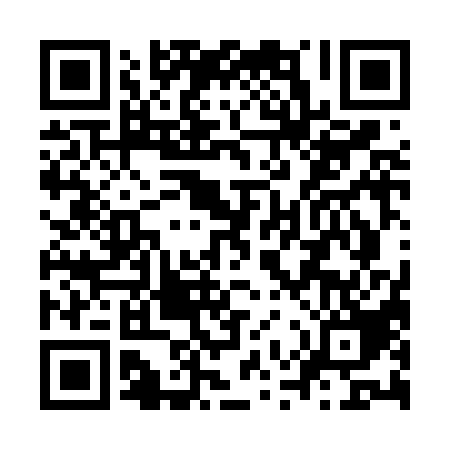 Ramadan times for Almsick, GermanyMon 11 Mar 2024 - Wed 10 Apr 2024High Latitude Method: Angle Based RulePrayer Calculation Method: Muslim World LeagueAsar Calculation Method: ShafiPrayer times provided by https://www.salahtimes.comDateDayFajrSuhurSunriseDhuhrAsrIftarMaghribIsha11Mon5:025:026:5512:423:476:306:308:1712Tue4:594:596:5212:423:486:326:328:1913Wed4:574:576:5012:423:506:346:348:2114Thu4:544:546:4812:413:516:366:368:2215Fri4:524:526:4612:413:526:376:378:2416Sat4:494:496:4312:413:536:396:398:2617Sun4:474:476:4112:403:546:416:418:2818Mon4:444:446:3912:403:556:436:438:3019Tue4:424:426:3612:403:566:446:448:3220Wed4:394:396:3412:403:576:466:468:3421Thu4:364:366:3212:393:586:486:488:3622Fri4:344:346:2912:393:596:506:508:3823Sat4:314:316:2712:394:006:516:518:4024Sun4:284:286:2512:384:016:536:538:4225Mon4:264:266:2212:384:026:556:558:4526Tue4:234:236:2012:384:036:566:568:4727Wed4:204:206:1812:374:046:586:588:4928Thu4:174:176:1512:374:057:007:008:5129Fri4:144:146:1312:374:067:027:028:5330Sat4:124:126:1112:374:077:037:038:5531Sun5:095:097:091:365:088:058:059:571Mon5:065:067:061:365:098:078:0710:002Tue5:035:037:041:365:108:088:0810:023Wed5:005:007:021:355:118:108:1010:044Thu4:574:576:591:355:128:128:1210:075Fri4:544:546:571:355:138:148:1410:096Sat4:514:516:551:355:138:158:1510:117Sun4:484:486:531:345:148:178:1710:148Mon4:454:456:501:345:158:198:1910:169Tue4:424:426:481:345:168:208:2010:1810Wed4:394:396:461:335:178:228:2210:21